بسمه تعالی                              فرم ب- جدول ارزیابی پروژه کارشناسی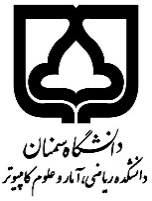 مدیر محترم گروه...........جلسه  دفاع از پروژه کارشناسی  آقای /خانم   .  .  .  .  .   .   .   .  .   .   .به شماره دانشجویی  . . . . .  .   تحت عنوان  .   .     .     .     .       .     .     .    .    .     .     .     .     .     .      .      .                   در تاریخ          /       /              توسط استاد راهنما      .     .     .     .     .      .      .      . و  استاد داور پروژه    .    .     .     .     .     .     .     .    .    .   .      .     .       به شرح زیر برگزار گردید .		 نام و نام خانوادگی و امضاء  استاد راهنما		   نام و نام خانوادگی و امضاء   استاد داورنام و نام خانوادگی و امضاء مدیر گروهردیف                        شرح فعالیتنمره            نمره1رعایت جدول زمان بندی و ارائه گزارش مقدماتی  و نهایی 3 نمره2کیفیت و خروجی پروژه  عملی و اجرایی و کاربردی پیاده سازی شده (سخت افزاری و نرم افزاری)   7 نمره3تهیه اسلاید ها و power point  و ارائه شفاهی و پاسخ به سوال ها     4 نمره4چکیده، نتیجه گیری، جمع بندی و پیشنهادها جهت بهبود کار به همراه گزارش ساختار یافته مطابق با فرمت تعیین شده6 نمرهجمع کل20 نمره